«Права ребёнка»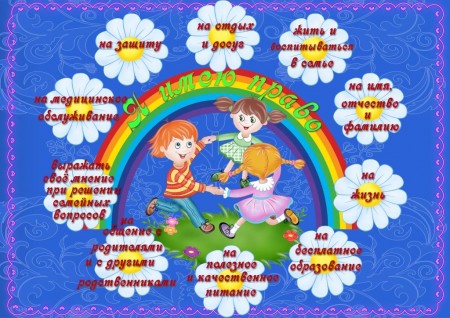 С рождения ребенок имеет право:- на гражданство; - на имя, отчество и фамилию; - жить и воспитываться в семье; знать своих родителей; - на заботу и воспитание родителями (или лицами, их заменяющими), защиту своих прав и законных интересов родителями (лицами, их заменяющими), органами опеки и попечительства, прокурором, судом; - на самостоятельное обращение в орган опеки и попечительства за защитой своих прав; - на всестороннее развитие и уважение человеческого достоинства; - выражать свое мнение при решении в семье любого вопроса, затрагивающего его интересы; - иметь на праве собственности имущество (полученное в дар или в наследство, а также приобретенное на средства ребенка).Ребенок обладает правоспособностью по гражданскому праву. На имя ребенка может быть открыт счет в банке. Трехлетний гражданин: - вправе посещать детский сад. Шестилетний гражданин: - вправе посещать школу; - вправе самостоятельно заключать:          мелкие бытовые сделки,          сделки, направленные на безвозмездное получение прибыли, не требующие нотариального удостоверения или государственной регистрации;            сделки по распоряжению средствами, предоставленными законным представителем или, с согласия его, третьим лицом для определенной цели или для свободного распоряжения. Восьмилетний гражданин: - может вступать в детские общественные объединения.